MINISTRIA E SHËNDETËSISË DHE MBROJTJES SOCIALE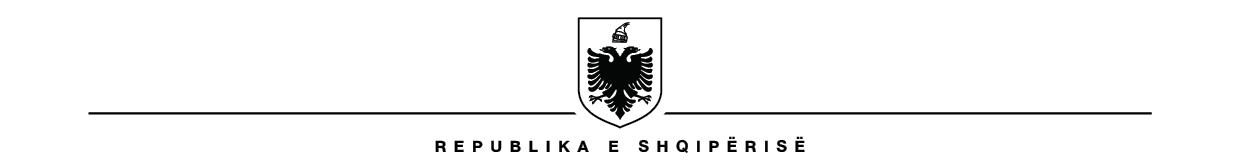 AGJENCIA KOMBËTARE E BARNAVE DHE PAJISJEVE MJEKËSORENJOFTIM PËR PUNËSIM Agjencia Kombëtare e Barnave dhe Pajisjeve Mjekësore kërkon të punësojë 1 (një) Nëpunës Informacioni në Sektorin e Burimeve Njerezore në Agjencinë Kombëtare e Barnave dhe Pajisjeve Mjekësore. Kriteret që duhet të plotësojë kandidati janë:Arsimi:	Të ketë mbaruar arsimin e lartë/ shkenca shoqërore ose komunikimi përbën avantazh;Përbëjnë avantazh kandidatët të cilët:Eksperienca në punë;Të ketë aftësi të mira komunikuese dhe të punojë në grup. Të ketë njohuri të mira në përdorimin e programeve bazë të kompjuterit. .Përvoja:  Jo më pak se 1 (nje) vit pune.Sa më sipër personat e interesuar duhet të dorëzojnë:Kërkesa me shkrim e shoqëruar me fotokopje e dokumentit të identiteti ID.Curriculum Vitae (CV) në gjuhën shqipe ku të jete edhe adresa e postes elektronike. Diploma e arsimit të lartë. Listë notash. Formular vetëdeklarimi i gjendjes gjyqësore. Çdo dokumentacion tjetër që vërteton punësimet e mëparshme, trajnimet, kualifikimet apo të tjera të përmendura në CV dhe që lidhen me pozicionin për të cilin punon. Depozitimi i dokumentacionit të bëhet në adresën akbpm@shëndetësia.gov.al  deri në datën 28.02.2022. Komunikimi për datën dhe orën e intervistave do të bëhet nëpërmjet emailit në Cv e kandidatëve.      DREJTORIA